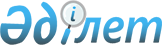 Байғанин аудандық әкімдігінің 2012 жылғы 27 наурыздағы № 54 "Байғанин ауданы бойынша нысаналы топтарға жататын адамдардың қосымша тізбесін белгілеу туралы" қаулысына өзгеріс енгізу туралы
					
			Күшін жойған
			
			
		
					Ақтөбе облысы Байғанин аудандық әкімдігінің 2013 жылғы 03 қазандағы № 183 қаулысы. Ақтөбе облысының Әділет департаментінде 2013 жылғы 23 қазанда № 3655 болып тіркелді. Күші жойылды - Ақтөбе облысы Байғанин аудандық әкімдігінің 2016 жылғы 20 сәуірдегі № 73 қаулысымен      Ескерту. Күші жойылды - Ақтөбе облысы Байғанин аудандық әкімдігінің 20.04.2016 № 73 қаулысымен.

      Қазақстан Республикасының 2001 жылғы 23 қаңтардағы № 148 "Қазақстан Республикасындағы жергілікті мемлекеттік басқару және өзін-өзі басқару туралы" Заңының 31 бабына, Қазақстан Республикасының 2013 жылғы 3 шілдедегі № 124-V "Қазақстан Республикасының кейбір заңнамалық актілеріне оларды Қазақстан Республикасының Мемлекеттік жоспарлау жүйесімен сәйкестендіру мәселелері бойынша өзгерістер мен толықтырулар енгізу туралы" Заңына сәйкес, Байғанин аудандық әкімдігі ҚАУЛЫ ЕТЕДІ:

      1. Байғанин аудандық әкімдігінің 2012 жылғы 27 наурыздағы № 54 "Байғанин ауданы бойынша нысаналы топтарға жататын адамдардың қосымша тізбесін белгілеу туралы" қаулысына (нормативтік құқықтық актілерді мемлекеттік тіркеу Тізілімінде 2012 жылғы 6 сәуірде № 3-4-144 тіркелген, 2012 жылғы 19 сәуірде "Жем Сағыз" аудандық газетінің № 18, (7110) жарияланған) мынадай өзгеріс енгізілсін:

      көрсетілген қаулының кіріспесі мынадай редакцияда жазылсын:

      "Қазақстан Республикасының 2001 жылғы 23 қаңтардағы № 148 "Қазақстан Республикасындағы жергілікті мемлекеттік басқару және өзін-өзі басқару туралы" Заңының 31 бабына, Қазақстан Республикасының 2001 жылғы 23 қаңтардағы № 149 "Халықты жұмыспен қамту туралы" Заңының 5 бабының 2 тармағына сәйкес, Байғанин аудандық әкімдігі ҚАУЛЫ ЕТЕДІ:".

      2. Осы қаулы алғаш ресми жарияланғаннан кейін күнтізбелік он күн өткен соң қолданысқа енгізіледі.


					© 2012. Қазақстан Республикасы Әділет министрлігінің «Қазақстан Республикасының Заңнама және құқықтық ақпарат институты» ШЖҚ РМК
				
      Аудан әкімі

Н.Аққұл
